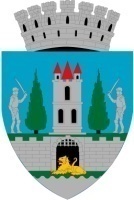 HOTĂRÂREA NR. 11/27.01.2022  privind aprobarea documentației tehnico -economice de avizare a lucrărilor de intervenţie şi a indicatorilor tehnico-economici la obiectivul de investiții:“Implementarea măsurilor de eficienţă energetică la sala de sport a Școlii gimnaziale Bălcescu-Petőfi” Consiliul Local al Municipiului Satu Mare întrunit în ședința ordinară din data de 27.01.2022,Analizând proiectul de hotărâre înregistrat sub nr. 2747/17.01.2022, referatul de aprobare al Primarului Municipiului Satu Mare înregistrat sub nr. 2748/17.01.2022 în calitate de inițiator, de raportul de specialitate comun al Biroului Consultanță Tehnică şi Supervizare Lucrări şi al Direcției Economice înregistrat sub nr. 2750/17.01.2022, avizele comisiilor de specialitate ale Consiliului Local Satu Mare, Având în vedere procesul verbal al comisiei tehnico-economice cu nr. 62720/14.12.2021,Luând în considerare prevederile Legii nr. 372/2005 privind performanța energetică a clădirilor, republicată,Ținând seama de prevederile Legii nr. 24/2000 privind normele de tehnică legislativă pentru elaborarea actelor normative, republicată, cu modificările şi completările ulterioare,În baza prevederilor art. 129 alin. (2) lit. b) coroborat cu prevederile alin. (4) lit. d) din O.U.G. nr. 57/2019 privind Codul administrativ, cu modificările şi completările ulterioare,În temeiul prevederilor art. 139 alin. (3) lit. d) și art. 196 alin. (1) lit. a) din O.U.G. nr. 57/2019 privind Codul administrativ, cu modificările şi completările ulterioare,Adoptă prezenta: H O T Ă R Â R E:Art. 1. Se aprobă documentația tehnico - economică de avizare a lucrărilor de intervenţie şi a indicatorilor tehnico-economici la obiectivul de investiții “Implementarea măsurilor de eficienţă energetică la sala de sport a Școlii gimnaziale Bălcescu-Petőfi”, conform Anexei nr. 1 parte integrantă a prezentei hotărâri.Art. 2. Cu ducerea la îndeplinire a prezentei hotărâri se încredințează Primarul municipiului Satu Mare, Direcția Economică şi Biroul Consultanţă Tehnică şi Supervizare Lucrări.Art. 3. Prezenta hotărâre se comunică, prin intermediul Secretarului General al Municipiului Satu Mare, în termenul prevăzut de lege, Primarului Municipiului Satu Mare, Instituției Prefectului Judeţul Satu Mare, Biroului Consultanță Tehnică şi Supervizare Lucrări și Direcției Economice.Președinte de ședință,                                                 Contrasemnează                  Ressler Ștefan                                                      Secretar general,                                                                                            Mihaela Maria RacolțaPrezenta hotărâre a fost adoptată cu respectarea prevederilor art. 139 alin. (3) lit. d) din O.U.G. nr. 57/2019 privind Codul administrativ;Redactat în 6 exemplare originaleTotal consilieri în funcție 23Nr. total al consilierilor prezenți23Nr total al consilierilor absenți0Voturi pentru23Voturi împotrivă0Abțineri0